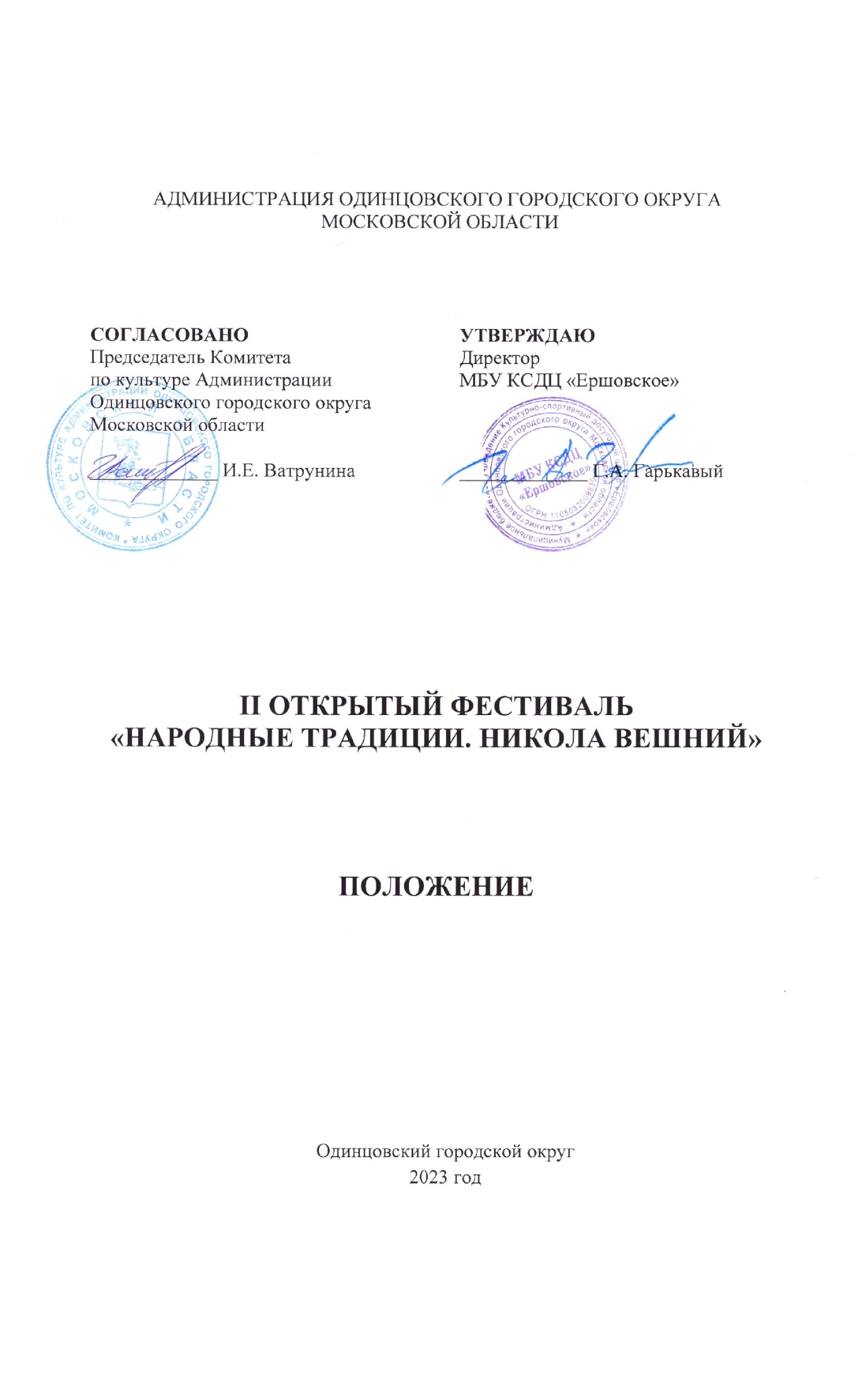 ТРАДИЦИИ И ИСТОРИЯ ФЕСТИВАЛЯС целью сохранения и развития народных традиций в Одинцовском городском округе, по инициативе художественного руководителя Дома культуры с. Аксиньино А.В. Терентьевой, был задуман Открытый фестиваль «Народные традиции» (далее – Фестиваль), посвященный Дню славянской письменности и культуры. Фестиваль впервые проведен в 2022 году. В нём приняли участие коллективы народного творчества и солисты, символизируя, и на практике показывая, не только дружбу и тесное взаимодействие в повседневной работе, но 
и единство целей и задач, творческих устремлений в работе клубных формирований и их руководителей. В конкурсной программе Фестиваля приняли участие более 25 коллективов, исполнителей и мастеров декоративно-прикладного творчества из Одинцовского городского округа, г.о. Солнечногорск, Раменское, а также из учреждений культуры города Москвы.Фестиваль является конкурсом любительского мастерства.ЦЕЛИ И ЗАДАЧИ ФЕСТИВАЛЯ- популяризация традиционной народной культуры;- воспитание и формирование эстетических вкусов подрастающего поколения на основе традиционной народной культуры; - приобщение местного населения к региональным самобытным традициям через популяризацию нематериального культурного наследия, национального костюма, художественных ремесел; - выявление и поддержка талантливых исполнителей народной песни, умельцев и мастеров, ориентирование исполнительских коллективов на фольклорно-этнографический материал;- реконструкция народных традиций через фольклорные формы, такие как народный театр, музыка, народные ремёсла;- приобщение детей, молодежи и взрослых к театрализации как неотъемлемой части народного творчества.УЧРЕДИТЕЛИ ФЕСТИВАЛЯ	Муниципальное бюджетное учреждение Культурно-спортивный досуговый центр «Ершовское» (далее – МБУ КСДЦ «Ершовское») при поддержке Комитета по культуре Администрации Одинцовского городского округа Московской области.По решению Учредителя Фестиваля мероприятие может проводиться 
в дистанционном или онлайн формате.ОРГАНИЗАТОРЫ ФЕСТИВАЛЯ 	Муниципальное бюджетное учреждение Культурно-спортивный досуговый центр «Ершовское», структурное подразделение по культурно-досуговой работе с. Аксиньино (далее - структурное подразделение по КДР с. Аксиньино).	Организаторы осуществляют контроль за проведением Конкурса в соответствии с требованиями санитарно-эпидемиологической обстановки, стандарта организации работы в организациях сферы культуры, осуществляющих свою деятельность на территории Московской области, в целях недопущения распространения инфекционных заболеваний.ОРГКОМИТЕТ ФЕСТИВАЛЯ ДАТА И МЕСТО ПРОВЕДЕНИЯ ФЕСТИВАЛЯ Дата проведения Фестиваля: 21 мая 2023 года. Время проведения Фестиваля: с 12.00Регистрация участников – 10.00Место проведения Фестиваля: 143030, Московская область, Одинцовский городской округ, с. Аксиньино, д. 25/1 (Культурно- спортивный досуговый центр «Ершовское», структурное подразделение по КДР с. Аксиньино).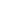 УСЛОВИЯ УЧАСТИЯ В ФЕСТИВАЛЕК участию приглашаются самодеятельные взрослые любительские народные коллективы, детские фольклорные ансамбли (возраст участников от 7 лет), самобытные исполнители народной музыки, мастера художественных ремесел, коллекционеры традиционного народного костюма. Участие профессиональных исполнителей не допускается.НОМИНАЦИИ- фольклорный театр;- инструментальное исполнительство (народные инструменты, разные формы);- вокальное искусство (соло, малые формы, хор);- прикладное творчество или народные ремесла.ТРЕБОВАНИЯ К ПРОГРАММЕ- 2 разнохарактерных произведения, одно из которых a-capella;- продолжительность выступления не более 7 мин.;- конкурсные произведения исполняются под инструментальное сопровождение или под фонограмму «минус 1»; - запрещается использование фонограмм, в которых БЭК-вокал дублирует партию солиста;- микрофоны, используемые во время конкурсных выступлений, отстроены для всех участников одинаково.Оргкомитет оставляет за собой право отклонить заявку на участие в Фестивале в случае нарушения условий конкурса, вносить изменения и дополнения в порядок проведения.	Для участия в Фестивале руководители учреждений (коллективов) предоставляют в оргкомитет на электронную почту aksinino20@mail.ruЗаявку установленной формы (Приложение №1).Список участников коллектива.Фонограмму-минус.	Заявки принимаются до 16 мая 2023 годаПОРЯДОК И ПРОГРАММА ПРОВЕДЕНИЯ ФЕСТИВАЛЯ10:00 – 11:00 – Регистрация участников.11:00 – 11:30 – Торжественное открытие Фестиваля.11:30 – 14:00 – Конкурсные прослушивания. 15:00 – 16:00 – Подведение итогов, концерт.НАГРАЖДЕНИЕ По итогам Фестиваля всем участникам вручается диплом участника.ФИНАНСОВЫЕ УСЛОВИЯФестиваль проводится на безвозмездной основе.КОНТАКТЫ8-916-180-20-50 (структурное подразделение с. Аксиньино) Электронная почта: aksinino20@mail.ruПриложение № 1  к Положению о проведенииII Открытого фестиваля «Народные традиции»З А Я В К А(название учреждения культуры)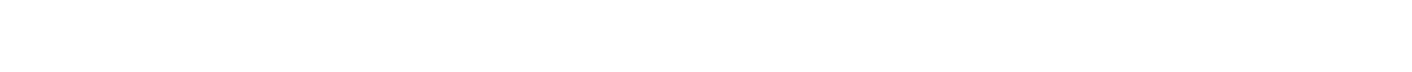 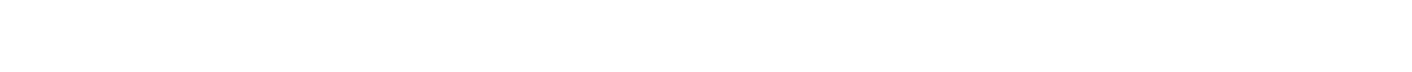 (название коллектива, дата создания)Руководитель	_ 	(должность, Ф.И.О., контактный телефон)Количество направляемых на фестиваль участников 	(список коллектива на отдельном листе А – 4)Номинация	 	(Народный хор. Вокальный ансамбль народного жанра. Фольклорный ансамбль.)Возрастная группа 	Программа: название произведения	1.2. Ф.И.О. 	(концертмейстер, аккомпаниатор)Использование фонограммы на МD или CD  	Необходимый реквизит 	Дата подачи заявки 	Руководитель учреждения:Подпись (Расшифровка подписи)Приложение № 2к Положению о проведении                   II Открытого фестиваля «Народные традиции»СОГЛАСИЕ УЧАСТНИКАНА ОБРАБОТКУ ПЕРСОНАЛЬНЫХ ДАННЫХЯ, __________________________________________________________________________,                                                      (ФИО УЧАСТНИКА)паспорт _____________выдан __________________________________________________,                        (серия, номер)                                                                    (когда и кем выдан)даю свое согласие на обработку в МБУ КСДЦ «Ершовское» персональных данных для участия во II Открытом фестивале «Народные традиции». Я даю согласие на использование персональных данных исключительно в следующих целях: индивидуальный учет результатов, публикация списка победителей, а также хранение данных об этих результатах на бумажных и/или электронных носителях, а также осуществление любых иных действий, предусмотренных действующим законодательством Российской Федерации.Я даю согласие, что следующие сведения: «фамилия, имя, отчество, название учреждения, результат участия, видео материал с выступлением» могут быть размещены на официальном сайте МБУ КСДЦ «Ершовское».  Я согласен (сна), что следующие сведения: «фамилия, имя, отчество, название учреждения, результат участия, видео материал с выступлением» могут быть размещены в сети «Интернет».Я подтверждаю, что, давая такое согласие, я действую по собственной воле.«____»     ___________ 2023 г.                                 _____________ /_________________/                                                                                          		                 Подпись                    РасшифровкаПриложение №3к Положению о проведенииII Открытого фестиваля «Народные традиции»СОГЛАСИЕ РОДИТЕЛЯ/ЗАКОННОГО ПРЕДСТАВИТЕЛЯНА ОБРАБОТКУ ПЕРСОНАЛЬНЫХ ДАННЫХ НЕСОВЕРШЕННОЛЕТНЕГОЯ, __________________________________________________________________________, 			(ФИО УЧАСТНИКА, ФИО родителя или законного представителя)паспорт _____________выдан __________________________________________________,                   (серия, номер)                                                                        (когда и кем выдан)являясь законным представителем несовершеннолетнего ____________________________________________________________________________, (ФИО несовершеннолетнего)приходящегося мне _________________________ даю свое согласие на обработку в МБУ КСДЦ «Ершовское» персональных данных несовершеннолетнего для участия 
во II Открытом фестивале «Народные традиции».Я даю согласие на использование персональных данных несовершеннолетнего исключительно в следующих целях: индивидуальный учет результатов, публикация списка победителей, а также хранение данных об этих результатах на бумажных и/или электронных носителях, а также осуществление любых иных действий, предусмотренных действующим законодательством Российской Федерации.  Я даю согласие, что следующие сведения о моем ребенке (подопечном): «фамилия, имя, отчество, название учреждения, результат участия, видео материал с выступлением ребенка» могут быть размещены на официальном сайте МБУ КСДЦ «Ершовское».  Я согласен (сна), что следующие сведения о моем ребенке (подопечном): «фамилия, имя, отчество, название учреждения, результат участия, видео материал с выступлением ребенка» могут быть размещены в сети «Интернет».Я подтверждаю, что, давая такое согласие, я действую по собственной воле и в интересах несовершеннолетнего. «____»     ___________ 2023 г.                                 _____________ /_________________/                                                                                          		                 Подпись                    РасшифровкаПРЕДСЕДАТЕЛЬЧЛЕНЫ ОРГКОМИТЕТАОТВЕТСТВЕННЫЙ СЕКРЕТАРЬСушко Сергей Олегович, заместитель директора по творческой работе МБУ КСДЦ «Ершовское».  Терентьев Евгений Александрович, заведующий отделом по культурно-досуговой деятельности структурного подразделения по КДР с. Аксиньино;Терентьева Анна Викторовна, художественный руководитель структурного подразделения по КДР с. Аксиньино;Парамонова Галина Алексеевна, руководитель студий декоративно-прикладного искусства структурного подразделения по КДР с. Аксиньино;Зотова Кристина Валерьевна, руководитель фольклорного ансамбля «Живы Традиции Руси».Плаз Юрий Васильевич, заведующий хозяйственным отделом структурного подразделения по КДР с. Аксиньино.